Our Lady of the Holy Souls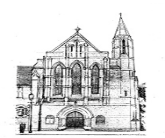 KENSAL NEW TOWNParish Skills AuditName:Contact email / phone number:Time to give (please circle):	Age range (please circle):Once a week 			0-18    18-35    35-50     50-65     65-80	80+Once a month			Once every three months	Less regularly			Please tick your skills/experience:Please note other skills, experience or qualifications that you feel may support our parishes:Protecting your privacyThank you for taking part in this skills audit of our parishes. Your personal details will be stored on the parish computer securely. Your details will only be used to assist in discerning ways in which your skills can be utilised for Jesus’ mission here. Your details will not be shared with any other party. You can read our full privacy policy on rcdow.org.uk/diocese/privacy-policyPlease note other skills that you have and feel may support our parishes:Protecting your privacyThank you for taking part in this skills audit of our parishes. Your personal details will be stored on the parish computer securely. Your details will only be used to assist in discerning ways in which your skills can be utilised for Jesus’ mission here. Your details will not be shared with any other party. You can read our full privacy policy on rcdow.org.uk/diocese/privacy-policyGovernance and Leadership                                              A lotGovernance and Leadership                                              A lotSomeOpen to trainingExperience leading projects/events/teamsExperience being a part of a leadership teamSafeguarding Data protectionPeoplePeopleLeading prayerPastoral visits to sick and houseboundWelcoming / front of houseAdult educationWorking with children / teenagers (please specify)Working with those with disabilities or special educational needsFinanceFinanceAccountancyFinancial planning/budgetingUnderstanding accounts and financial infoCounting moneyOperationsOperationsHealth and safetyFacilities/property management/odd jobsGeneral Contractor e.g. electrician, plumber (specify):Fire WardenGeneral administration e.g. filing, typingCleaning, vacuuming, tidyingDigitalDigitalIT supportData managementWebsite designSocial media/ Website Content ManagementMicrosoft Word, Excel, PowerPoint, etcCreativeMusic: vocal and/or instrument (specify):Reading at MassOrganising sport/leisure events (specify):Video / photographyCatering / hospitality / cookingCounting moneyOperationsOperationsHealth and safetyFacilities/property managementGeneral Contractor e.g. electrician, plumber. Specify:Fire WardenGeneral administration e.g. filing, typingCleaning, vacuuming, tidying			DigitalDigitalIT supportData managementWebsite designSocial media/ Website Content ManagementCreativeMusic: vocal and/or instrument (specify):Organising sport/leisure events (specify):Video / photographyFloristCatering / hospitality